Village of Pulaski, New YorkMunicipal Operations and Community Greenhouse Gas Inventory UpdateCompiled by the Central New York Regional Planning and Development BoardDecember 8, 20214917 Jefferson StreetPO Box 227Pulaski, NY 13142This GHG inventory update was compiled by the Central New York Regional Planning and Development Board (CNY RPDB) in support of the village’s Climate Smart Communities and Clean Energy Communities efforts. Contributors include:Principal Author: Amanda Mazzoni, Principal Planner; CNY RPDB,Chris Carrick, Energy Program Manager; CNY RPDB,Jan Tighe, Mayor; Village of Pulaski,Michele Cusyck, Clerk; Village of Pulaski,Cathy Spinney, Deputy Clerk; Village of Pulaski,Carl Schmidt, Solid Waste Operations Manager; Oswego County Department of Solid Waste, andEli Yewdall, Senior Program Officer; ICLEI USA.I. IntroductionBackgroundThe Climate Smart Communities Program represents a partnership between New York State and local governments to reduce energy use and GHG emissions while working to adapt to a changing climate. The required ten elements of the Climate Smart Communities Pledge are:Build a climate-smart community.Inventory emissions, set goals, and plan for climate action.Decrease energy use.Shift to clean, renewable energy.Use climate-smart materials management.Implement climate-smart land use.Enhance community resilience to climate change.Support a green innovation economy.Inform and inspire the public.Engage in an evolving process of climate action.The Village of Pulaski adopted the ten-element Climate Smart Communities Pledge as a commitment to greenhouse gas (GHG) emission reduction and climate change adaptation in July 2015, and it is working towards becoming a Bronze Certified Climate Smart Community. The Climate Smart Communities Certification program recognizes communities that have gone beyond the ten pledge elements by completing and documenting mitigation and adaptation actions at the local level. Certified communities are the foremost leaders in the state in terms of climate action. Communities can achieve certification at the Bronze, Silver, or Gold (currently in development) level.As part of the village’s efforts to become a Certified Climate Smart Community, the village decided to compile a community and municipal GHG inventory update using a baseline of 2019. A GHG emissions inventory is an audit of activities that contribute to the release of emissions and acts as a baseline for a Climate Action Plan, and the village is considering an update to their Climate Action Plan as well. The original GHG inventory was completed for the village in September 2015 with a baseline of 2011, and their Climate Action Plan was completed in combination with the Town of Richland in April 2016. It is important to note that the information provided in this inventory is not meant to be exhaustive, but rather to provide an estimate of community and municipal emissions data at one snapshot in time, 2019. The inventory information will inform climate action planning efforts in the village moving forward. This inventory will act as a baseline for tracking and understanding trends associated with future GHG mitigation efforts.  For the municipal operations GHG inventory, energy used by buildings and facilities, streetlights, water and sewer facilities, and the vehicle fleet were gathered for the 2019 year, and for the community GHG inventory, residential energy use, commercial/industrial energy use, transportation, waste generation, and wastewater treatment information were gathered for the 2019 year. Methods of calculation explained in the U.S. Community Operations Protocol were utilized to generate emissions figures. Data was entered into the ClearPath tool, outputs were aggregated into metric tons of CO2 equivalent, and emissions were delineated by sector, source, and scope (for municipal emissions).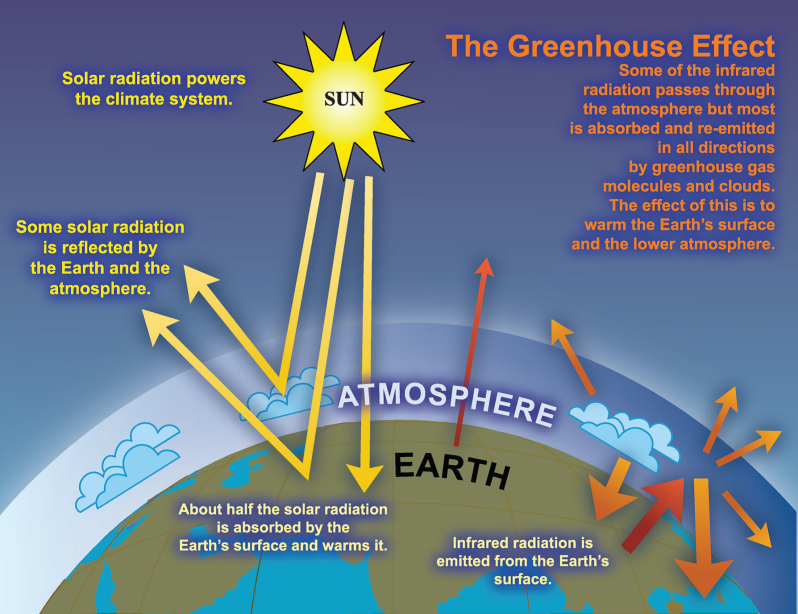 Climate Change and Greenhouse GasesClimate change is recognized as a global concern. Scientists have documented changes to the Earth’s climate including the rise in global average temperatures, as well as sea levels, during the last century.  An international panel of leading climate scientists, the Intergovernmental Panel on Climate Change (IPCC), was formed in 1988 by the World Meteorological Organization and the United Nations Environment Program to provide objective and up-to-date information regarding the changing climate. In its 2014 Fifth Assessment Report, the IPCC states that there is a greater than 95 percent chance that rising global average temperatures, observed since the mid-20th century, are primarily due to human activities. Evidence of observed changes in extremes such as heatwaves, heavy precipitation, droughts, and tropical cyclones, and, in particular, their attribution to human influence, has strengthened since the Fifth Assessment Report, as noted in the Sixth Assessment Report AR6 Climate Change: The Physical Science Basis study published in August 2021.The rising trend of human-generated GHG emissions is a global threat. The increased presence of these gases affects the warming of the planet by contributing to the natural greenhouse effect, which warms the atmosphere and makes the earth habitable for humans and other species (see Figure 1). Mitigation of GHGs is occurring in all sectors as a means of reducing the impacts of this warming trend. However, scientific models predict that some effects of climate change are inevitable no matter how much mitigative action is taken now. Therefore, climate mitigation actions must be paired with adaptation measures in order to continue efforts to curb emissions contributions to global warming, while adapting communities so that they are able to withstand climate change impacts and maintain social, economic, and environmental resilience in the face of uncertainty. Climate adaptation can take shape through infrastructure assessments and emergency planning, as well as through educational efforts to raise public awareness about potential climate change impacts. New York State outlined projected climate impacts and vulnerabilities during the 2011 ClimAid assessment and 2014 supplement (ClimAid Report). The ClimAid Report projects changes to ecosystems (e.g., increased presence of invasive species and shifts in tree composition), while water quality and quantity may also be impacted due to changes in precipitation. Potential beneficial economic impacts were also identified, such as a longer recreation season in the summer, and a longer growing season for the agricultural sector due to rising temperatures. Scientific evidence suggests that the impacts of global climate change will be different in various regions, and will include temperature shifts, more extreme heat events, sea level rise and coastal flooding, more frequent intense precipitation events, and human health risks. We have already experienced the effects of a changing climate in New York State and abroad,   the need for climate action and adaptation is imperative. The goal of building community resilience in order to protect the health and livelihood of residents and natural systems serves as a motivating factor in the assessment of greenhouse gas contributions and effective sustainability planning. New York State GHG Emissions and Climate GoalsAccording to the July 2019 New York State Greenhouse Gas Inventory: 1990-2016 report prepared by the New York State Energy Research and Development Authority (NYSERDA), 2016 state emissions were equal to 206 million metric tons of carbon dioxide equivalent (MMTCO2e), the majority of which came from energy-related sources (173 MMTCO2e) compared to non-energy sources (33 MMTCO2e). Of the energy-related emissions sources, 36% were from transportation, 30% from on-site fuel combustion from buildings, 15% from electricity generation, and 3% from other sources such as fugitive emissions from fossil fuel infrastructure and incineration of municipal waste (see Figure 2).In July 2019, Governor Cuomo signed the Climate Leadership and Community Protection Act (CLCPA) into law. The CLCPA is New York State’s ambitious emissions reduction plan with the goal of making electricity 70% renewable by 2030 and 100% carbon neutral by 2040, reducing GHG emissions 40% below 1990 levels by 2030 and 85% below 1990 levels by 2050, implementing 6,000 MW of solar by 2025, 3,000 MW of energy storage by 2030, and 9,000 MW of offshore wind by 2035 (see Figure 3). 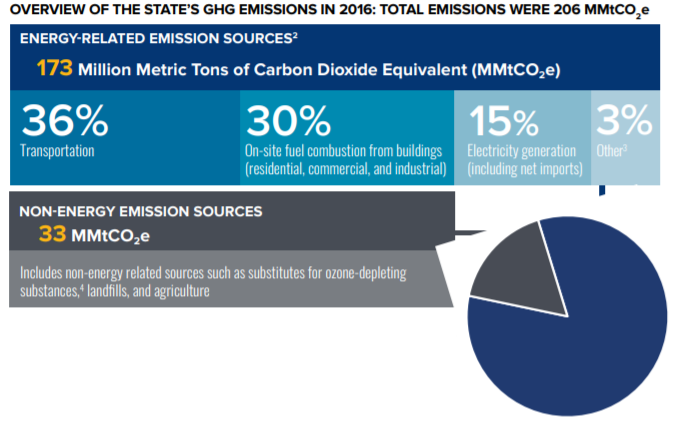 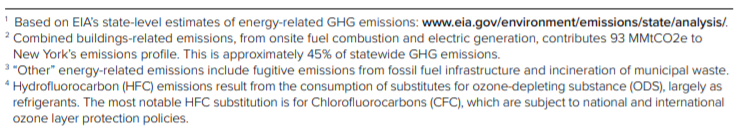 Figure 2: Overview of the State’s GHG Emissions in 2016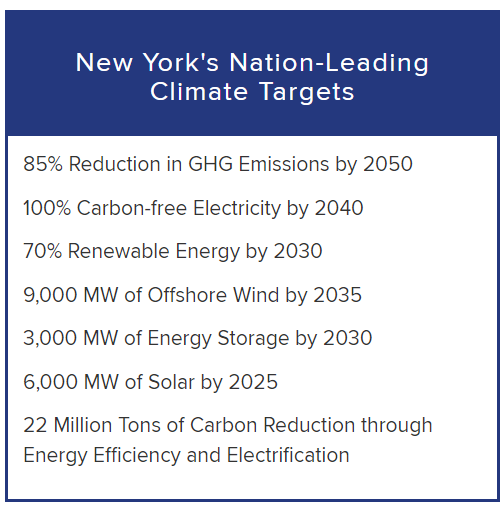 Figure 3: Overview of the CLCPA targetsThe Purpose of a Greenhouse Gas InventoryMany local governments have decided to gain a detailed understanding of how their emissions and their community’s emissions are related to climate change and have committed to reducing GHG emissions at the local level. Local governments exercise direct control over their own operations and can lead by example by reducing energy usage in municipal facilities, using alternative fuels for their fleets, and investing in renewable energy sources. Local governments can also influence community-wide activities that contribute to climate change by improving building codes and standards, providing cleaner transportation options, and educating members of the community about their choices as consumers. Each local government is unique with its own set of opportunities, challenges, and solutions, and therefore climate action needs to be tailored to each community at the local level.Because local governments typically contribute less than ten percent of the total greenhouse gas emissions generated in a given community, it is recommended that local governments develop both local government operations and community-wide greenhouse gas emissions inventories and reduction strategies. Before concerted management and reduction of greenhouse gas emissions can occur within our local governments and communities, local governments must undertake measurement and analysis of all GHG sources. This report includes a GHG inventory update for both municipal operations and the community-at-large for the 2019 year. It is important to note that this inventory represents an estimate of emissions for the Village of Pulaski for the 2019 year, and that the purpose of this inventory is to gain a general baseline of emissions upon which the village can work from for climate action planning purposes. This inventory includes a number of assumptions and estimations, and the methods used to establish this baseline will not necessarily be the same methods used to measure progress.There are several major benefits to compiling emissions inventories: Fiscal benefits: Developing climate and energy strategies can help reduce energy costs and save taxpayer dollars. Conducting a GHG emissions inventory will explain exactly how energy is being used and identify opportunities to become more efficient. Climate leadership: By taking action now to address climate change, local governments and elected officials can be recognized for their leadership on climate and energy issues. Community benefits: Measures to reduce GHG emissions and energy consumption typically have many co-benefits. They can improve air quality and public health, stimulate the local economy, create green jobs, and make communities more livable and walkable. Regulatory preparedness: Taking action now will help your jurisdiction prepare for any future legislative requirements and position your local government for successful compliance. Village ProfileThe Village of Pulaski is located in northern Oswego County.  The village covers an area of approximately 3.4 square miles and is located within the Town of Richland.  According to the 2019 American Community Survey, the village has a population of about 2,067 residents, with 894 occupied housing units.  II. Data Collection and AnalysisFor the municipal inventory update, information related to building and facilities, streetlights, water and sewer facilities, and vehicle fleet were collected for the Pulaski municipal operations for the 2019 year following the Local Government Operations Protocol. Specific data collection methods for each sector are explained within each section of this report.For the community inventory update, information related to residential, commercial/industrial, transportation, waste, and wastewater were collected for the Pulaski community for the 2019 year following the U.S. Community Protocol.  Specific data collection methods for each sector are explained within each section of this report.The ICLEI ClearPath tool was utilized to convert the information into emissions data measured in metric tons of carbon dioxide equivalent (MTCO2e). The online tool streamlines the process of converting different sources, units, and varieties of emissions into comparable energy use and emissions figures.ReportingThe three most prevalent greenhouse gases, and therefore the focus of this analysis, are carbon dioxide (CO2), methane (CH4) and nitrous oxide (N2O).  The unit used to discuss these gases in aggregate is carbon dioxide equivalent (CO2e), which is a conversion based on each gas’s Global Warming Potential (GWP), or the impact of 1 unit of each gas in the atmosphere compared to 1 unit of CO2 (see Table 1).  This inventory uses the 20-year GWP values published by the IPCC’s 5th Assessment Report. A discussion of emissions using the IPCC’s 4th Assessment Report is also included later in this report since these were the GWPs used in the 2015 inventory report.Table 1: IPCC 5th Assessment 20-year Global Warming Potential ValuesEmissions are reported by sector and source in the community inventory update and also by scope for the municipal update.  Sectors are included or excluded in the boundaries of GHG inventories based on availability of data, relevance to emissions totals, and scale to which they can be changed.  The municipal inventory update includes emissions for the buildings and facilities, streetlights, water delivery facilities, and vehicle fleet sector. The community inventory update includes emissions for the residential, commercial/industrial, transportation, waste, and wastewater sectors. Commercial and industrial sectors are combined due to availability of data from the Utility Energy Registry (UER), which combines commercial/industrial electricity and natural gas use into what it refers to as the “business” sector. Emissions data is also reported by source, including electricity, natural gas, fuel oil, propane, gasoline, and diesel.III. Municipal Operations Emissions InventoryOverall ResultsIn 2019, the Village of Pulaski’s municipal emissions totaled 171 MTCO2e. The vehicle fleet sector contributed to the largest percentage of emissions, accounting for 77 MTCO2e, or 77% of the government’s total emissions.  Water and sewer was the second largest emitting sector, producing 49 MTCO2e, or 29% of total municipal emissions, followed by the buildings and facilities sector, which produced 37 MTCO2e, or 21% of total emissions, and the streetlights and traffic signals sector, which produced 8 MTCO2e, or 5% of total emissions. Figure 4: 2019 Municipal Emissions by SectorThe largest source of municipal emissions in the Village of Pulaski in 2019 was electricity, accounting for 65 MTCO2e, or 38% of all community emissions.  Gasoline, diesel, and natural gas were also large emitting sources, producing 46 MTCO2e (27%), 31 MTCO2e (18%), and 22 MTCO2e (13%), respectively.Figure 5: 2019 Municipal Emissions by SourceThe majority (62%) of municipal emissions were scope 1 emissions. Scope 1 emissions are those that are directly emitted by the government onsite, including stationary combustion and vehicle fleet emissions, as well as wastewater process emissions since the treatment facility is located within the municipality and is under municipal control. Scope 2 emissions are those that are indirectly emitted by the government through energy created elsewhere, such as electricity. Scope 3 emissions are other indirect emissions not included in scope 2, such as emissions from solid waste processes or employee commute. Scope 3 emissions were not included in this inventory update primarily due to lack of data.Figure 6: 2019 Municipal Emissions by ScopeBuildings and FacilitiesMethods and inputsBuilding and facility electricity and natural gas usage for 2019 was collected using National Grid bills, and propane use was collected using transaction reports from Glider Oil Company, Inc. This sector includes all municipal accounts that are not streetlights or related to water and sewer facilities. There was no fuel oil used in this sector in 2019.Building and facility energy uses were entered into ClearPath using standard emissions factors for natural gas and propane, and the Environmental Protection Agency (EPA)’s Emissions & Generation Resource Integrated Database (eGRID) factors for NPCC Upstate NY from 2019 were used for electricity emissions calculations (see Table 2 below).  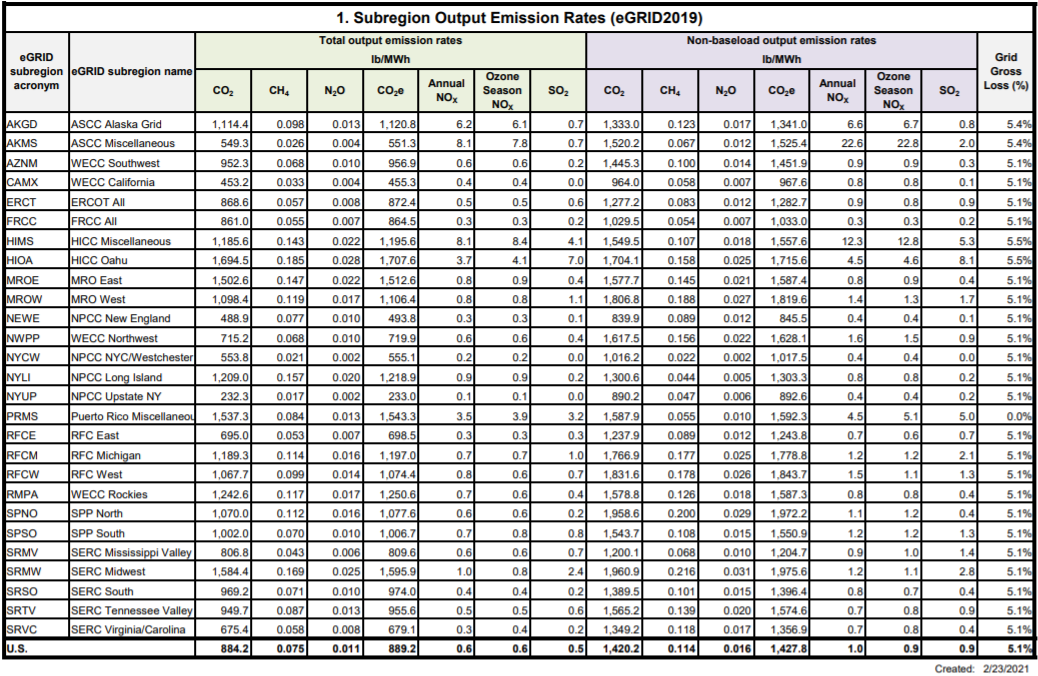 Table 2: eGRID2019 Summary Table: Subregion EmissionsResultsBuilding and facilities electricity consumption in 2019 was 146,820 kWh, natural gas consumption was 3,533 therms, and propane consumption was 436.4 gallons. Building and facilities emissions from electricity in 2019 were 16 MTCO2e, emissions from natural gas were 19 MTCO2e, and emissions from propane were 2 MTCO2e. Overall building and facilities emissions in 2019 were 37 MTCO2e.Streetlights Methods and inputsStreetlight electricity for 2019 was estimated using streetlight counts as noted on the few National Grid bills that were available for 2019 and using National Grid’s streetlight tariff to estimate kWh based on billable wattage and assumed burn hours. Streetlight energy use was entered into ClearPath using eGRID 2019 factors.ResultsStreetlight electricity consumption in 2019 was 75,527 kWh, a total of 8 MTCO2e.Water and Sewer FacilitiesMethods and inputsWater and Sewer Facilities electricity and natural gas usage for 2019 was collected using National Grid bills. This sector includes all municipal accounts that are related to water and sewer facilities, including water and sewer pumps and the wastewater treatment facility on Riverview Drive. Water and Sewer Facilities energy uses were entered into ClearPath using standard emissions factors for natural gas, and the eGRID 2019 factors.Since the wastewater treatment facility is located within village boundaries and is under local municipal control, process emissions from the wastewater treatment facility were also included in this section. ResultsWater and Sewer Facilities electricity consumption in 2019 was 381,726 kWh (41 MTCO2e), and natural gas use totaled 503 therms (3 MTCO2e). Process emissions from the wastewater treatment facility equaled 5 MTCO2e. Water and sewer facilities emissions totaled 49 MTCO2e.Vehicle FleetMethods and inputsGasoline and diesel fuel use for 2019 was collected from the Village of Pulaski and entered into ClearPath using standard emissions factors for diesel. Gasoline was entered into ClearPath assuming a standard 10% ethanol blend. ResultsVehicle fleet gasoline consumption in 2019 was 5,878 gallons (46 MTCO2e), and diesel use totaled 2,993.2 gallons (31 MTCO2e). Vehicle Fleet emissions totaled 77 MTCO2e in 2019.IV. Community Emissions InventoryOverall ResultsIn 2019, the Village of Pulaski’s community emissions totaled 22,371 MTCO2e. The transportation sector contributed to the largest percentage of emissions, accounting for 11,248 MTCO2e, or 50% of the community’s total emissions.  Commercial/industrial energy use was the next highest emitting sector, producing 5,018 MTCO2e, or 23% of total community emissions, followed by the residential energy use sector, which produced 5,008 MTCO2e, or 22% of total emissions.  The waste sector emitted 1,085 MTCO2e, or 5% of emissions, followed by the wastewater sector which contributed 12 MTCO2e, or 0% of emissions. Figure 7: 2019 Community Emissions by SectorThe largest source of community emissions in the Village of Pulaski in 2019 was gasoline, accounting for 7,948 MTCO2e, or 35% of all community emissions.  Natural gas was also a large emitting source, producing 7,281 MTCO2e (33%).Figure 8: 2019 Community Emissions by SourceResidential SectorMethods and inputsResidential electricity and natural gas usage for 2019 was collected using the Utility Energy Registry (UER), which was developed pursuant to the Order Adopting the Utility Energy Registry, issued by the New York State Public Service Commission on April 20, 2018. The UER “standardizes and crowdsources data directly from utilities,” and “was developed by NYSERDA to provide local communities data they need to develop greenhouse gas (GHG) inventories and to track progress towards climate goals.” Residential propane and fuel oil use were compiled using the 2019 American Community Survey 5-Year Estimates tables for Selected Housing Characteristics which indicate house heating fuels within the Village of Pulaski. This information was compared to New York State data for household heating fuel, also from the 2019 American Community Survey 5-Year Estimates tables, and amount/type of fuel consumed within the state (according to the US Energy Information Administration (EIA)’s 2019 Residential Energy Consumption Estimates) to calculate estimated heating fuel use within Village of Pulaski homes.Residential energy uses were entered into ClearPath using standard emissions factors for natural gas, propane, and fuel oil. eGRID factors for NPCC Upstate NY from 2019 were used for electricity emissions calculations (as explained above).  ResultsResidential electricity consumption in 2019 was 6,995,166 kWh; residential natural gas consumption was 703,504 therms; residential propane consumption was estimated at 2,871 MMBtu; and residential fuel oil consumption was estimated at 4,306 MMBtu. Residential emissions from electricity in 2019 were 743 MTCO2e; emissions from residential natural gas were 3,762 MTCO2e; emissions from propane were 180 MTCO2e; and emissions from fuel oil were 323 MTCO2e. Overall residential emissions in 2019 were 5,008 MTCO2e.Figure 9: 2019 Residential Emissions by SourceCommercial/Industrial SectorMethods and inputsCommercial/industrial electricity and natural gas usage for 2019 were gathered from the National Grid UER data for 2019, under the Business field (which includes non-residential customers). Commercial/industrial propane and fuel oil use were estimated by assuming the proportion of residential homes using propane and fuel oil within the Village of Pulaski is equal to the proportion of commercial square footage within the Village of Pulaski using propane and fuel oil. The proportion of residential homes using propane and fuel oil was determined from the 2019 American Community Survey 5-Year Estimates tables for Selected Housing Characteristics, which indicate house heating fuels within the Village of Pulaski, compared to total occupied housing units within the village. These ratios were multiplied by the estimated commercial square footage within the Village of Pulaski to come up with the estimated commercial/industrial space within the village that uses fuel oil and propane. Commercial/industrial square footage in the Village of Pulaski was estimated using commercial floor space per worker from the US EIA’s Commercial Buildings Energy Consumption Survey (CBECS) information for 2012 (this was the most recent year with data available), multiplied by the total number of nonfarm workers in the Village of Pulaski according to the American Community Survey 2019 5-year tables for Occupation by Sex for the Civilian Employed Population 16 Years and Over (including all employed minus natural resources, construction, and maintenance occupations).   Commercial square footage in the Village of Pulaski using fuel oil and propane were then compared to commercial square footage using fuel oil and propane within New York State. Total commercial floor space within New York was calculated using EIA’s Commercial Buildings Energy Consumption Survey (CBECS) for 2012 (this was the most recent year with data available), multiplied by the total number of nonfarm workers as per the American Community Survey 2019 5-year tables for Occupation by Sex for the Civilian Employed Population 16 Years and Over (including all employed minus natural resources, construction, and maintenance occupations) for New York State. Pulaski commercial/industrial space using fuel oil and propane were then compared to the statewide proportion of households using fuel oil and propane from the statewide American Community Survey. That ratio was then multiplied by the total fuel use within New York State (from the EIA’s State Energy Data System (SEDS) 2019 report) to come up with the total commercial/industrial fuel oil and propane use within the Village of Pulaski. These calculations are explained in detail within the CNY RPDB’s data collection and analysis workbooks for this inventory.Commercial energy uses were entered into ClearPath using the default emissions factors for natural gas, propane, and fuel oil. Similar to the residential electric analysis, the EPA’s eGRID factors from 2019 was used for electricity emissions calculations for the commercial/industrial sector.  ResultsCommercial/industrial electricity consumption in 2019 was 12,749,350 kWh; commercial/industrial natural gas consumption was 658,021 therms; commercial/industrial propane consumption was estimated at 614 million British Thermal Units (MMBtu); and commercial/industrial fuel oil consumption was 1,414 MMBtu. Commercial/industrial emissions from electricity in 2019 were 1,355 MTCO2e; emissions from commercial/industrial natural gas were 3,519 MTCO2e; emissions from propane were 38 MTCO2e; and emissions from fuel oil were 106 MTCO2e. Total emissions from the commercial/industrial sector in 2019 were 5,018 MTCO2e.Figure 10: 2019 Commercial/Industrial Emissions by SourceTransportation SectorMethods and inputsTransportation emissions were estimated using estimated annual vehicle miles traveled (AVMT), 2019 U.S. National Default emissions factors (updated 2021 – see Table 3 below), and estimates for percentage of vehicle types. Transportation emissions were broken down for diesel and gasoline, assuming a standard 10% ethanol blend in gasoline. AVMT for 2019 was calculated by multiplying available Annual Average Daily Traffic (AADT) counts from 2019 by road lengths within the Village of Pulaski and multiplying total daily VMT by 365 days per year. 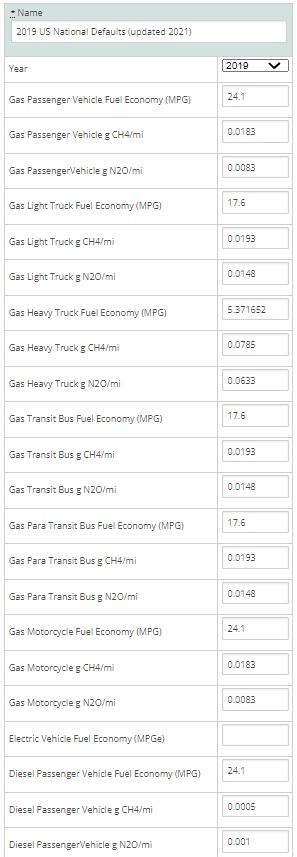 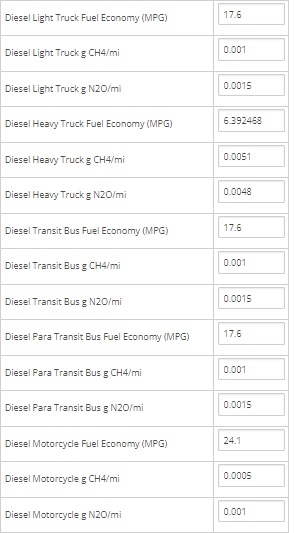 Table 3: 2019 US National Default Transportation EmissionsAADT counts were primarily only available for main arteries; therefore, additional calculations for AADT were needed to estimate AVMT for local/collector roads, as well as some main arteries that do not have AADTs available.  The total length of roads in Pulaski with traffic counts is 8.731 miles, while 12.82 miles of roads do not have AADT counts available. According to the Minimum Maintenance Standards Regulation 239/02, a set of guidelines produced by the Association of Municipalities of Ontario to help local communities estimate traffic volume, while conducting an AADT count, it is possible to estimate the traffic volume for dead-ends and cul-de-sacs to avoid resource intensive counts. This is done by multiplying the number of houses on the roadway by a factor of 6 for rural areas. This method was applied to the Village of Pulaski for the roads without AADT counts since most of these roads were local/collector roads.  It was determined that there were 894 occupied households in the Village of Pulaski in 2019, according to the American Community Survey.  It was assumed that all homes are on roadways that do not have a count, since most houses are on local/collector roads.  By multiplying the number of occupied homes by 6, a combined AADT count of 5,364 was calculated for all 12.82 miles of roads without AADT counts available.  In order to calculate VMTs, an average AADT value was needed, and derived by dividing the total AADT by the 12.82 miles of uncounted roadway.  This gave an average AADT value of 418.4 for 2019, which was applied to all roadways that did not have a count.    ResultsAVMT for roads with AADT counts available in 2019 totaled 21,307,803, while AVMT for roads without AADT counts available in 2019 totaled 1,957,860.  Total AVMT in 2019 was 23,265,663. Table 4: 2019 Village of Pulaski Traffic Data for Road Segments with Available AADTTable 5: 2019 Village of Pulaski Traffic Data for Road Segments without Available AADTEmissions from transportation in the Village of Pulaski in 2019 totaled 11,248 MTCO2e, with 7,948 MTCO2e from gasoline (10% ethanol) and 3,300 MTCO2e from diesel.Figure 11: 2019 Transportation Emissions by SourceWaste SectorMethods and inputsWaste emissions from the Village of Pulaski were calculated using total tons of waste from Oswego County disposed of at the Oswego County Landfill and Energy Recovery Facility and scaling down to the village based on population.  The landfill is located outside the Village of Pulaski and has methane collection at a rate of about 37%. Total waste figures and methane collection information were obtained from Carl Schmidt, Solid Waste Operations Manager at Oswego County Department of Solid Waste. Table 6: 2019 Community Waste Composition and Disposal LocationBased on guidance from Eli Yewdall, Senior Program Officer at ICLEI, waste data for C&D waste and biosolids (sludge/manure) was then put into ICLEI’s ClearPath software using the “Waste Generation - California” calculator at 37% landfill gas capture and keeping the 10% oxidation percentage default. Waste data for mixed Municipal Solid Waste (MSW) was entered into ICLEI’s ClearPath software using the “Waste Generation” calculator, assuming a typical methane collection scenario and moderate moisture content. Commercial and Industrial Waste sent to landfill was not included in this inventory, as industrial waste includes items that do not typically break down to produce methane in a landfill. The “Waste Generation – California” calculator does not use a factor set, but has waste composition entered into the calculator itself, whereas a 100% mixed MSW factor set was used with the “Waste Generation” calculator.All waste disposed of at the Energy Recovery Facility was entered into the “Combustion of Solid Waste Generated by the Community” calculator and calculated using ICLEI’s SW.2.2a methodology.ResultsWaste emissions for the Village of Pulaski in 2019 totaled 1,085 MTCO2e.Wastewater SectorMethods and inputsProcess emissions from the Pulaski Wastewater Treatment Facility were calculated using the Process N2O Emissions from Wastewater Treatment calculator in ClearPath. The total population served by the facility was estimated at 2,043, and the Industrial Commercial Discharge Multiplier of 1.25 from ICLEI protocols was used in the calculation. Fugitive emissions from septic systems within the Village of Pulaski were calculated using the Population Based method in ClearPath. The population served by septic systems within the village was estimated by subtracting the number of accounts connected to the sewer in 2019 (information provided by Cathy Spinney, Deputy Clerk) from the total number of households within the Village of Pulaski, and then multiplying the number of households served by septic systems by the average household size of owner-occupied units within the town (from the American Community Survey 2019 5-year table for Selected Housing Characteristics).Table 6: 2019 Estimation for Village of Pulaski Population using Septic Systems ResultsEmissions from the wastewater treatment facility are estimated to be 5 MTCO2e, and fugitive emissions from septic systems in the Village of Pulaski totaled 7 MTCO2e in 2019. Overall wastewater emissions are estimated to be 12 MTCO2e.V. Municipal Operations Emissions Forecast Methods and inputsA municipal operations emissions forecast is included here to provide a sense of what emissions might look like in 2030 for municipal operations under a business-as-usual scenario. The forecast was compiled using ICLEI’s protocol for forecasting and entering data into the ClearPath tool online. Data from the 2019 municipal inventory above was used as a baseline for this forecast. Compound Average Growth Rates were used to forecast emissions in all sectors using the inputs noted below. To forecast emissions from the municipal buildings and facilities sector, population growth rates from 2010 to 2019 as well as mandates of the Climate Leadership and Community Protection Act (i.e. 70% electricity from renewables by 2030) were used. It is assumed that as population of the village decreases, energy used by municipal operations at facilities decreases in a proportional manner.To forecast emissions from municipal streetlights, mandates of the Climate Leadership and Community Protection Act (i.e. 70% electricity from renewables by 2030) were used. It is assumed that as population of the village decreases, energy used by streetlights will not decrease in a proportional manner but will rather remain constant for safety reasons.To forecast emissions from the municipal vehicle fleet, population growth rates as well as Federal rules on vehicle fuel mileage standards were used. It is assumed that as population of the village decreases, energy used by the municipal vehicle fleet decreases in a proportional manner.To forecast emissions from water and sewer facilities, population growth rates as well as mandates of the Climate Leadership and Community Protection Act (i.e. 70% electricity from renewables by 2030) were used. It is assumed that as population of the village decreases, energy used by municipal operations at water and sewer facilities decreases in a proportional manner, along with process emissions from wastewater treatment.ResultsAssuming a business-as-usual scenario, emissions in the Village of Pulaski in 2030 are expected to decrease from 171 MTCO2e in 2019 to 90 MTCO2e in 2030, a decrease of about 47%. Each sector’s forecast is explained further below.Figure 12: Village of Pulaski Municipal Operations 2030 Emissions ForecastDiscussionElectric, natural gas, and propane used at municipal buildings and facilities are expected to decrease slightly in accordance with the village population growth trend (which has decreased since 2010). In addition, since the Climate Leadership and Community Protection Act (CLCPA) requires the state to achieve 70% renewable electricity by 2030, emissions from municipal operations electricity use are expected to drop from 16 MTCO2e to 4 MTCO2e. Overall emissions from municipal buildings and facilities are expected to decrease from 37 MTCO2e in 2019 to 21 MTCO2e by 2030.Emissions from the municipal vehicle are expected to decrease, as vehicle miles traveled are expected to decrease in accordance with the village’s population growth trend, in addition to decreases in the carbon intensity of the vehicle miles traveled as federal transportation policies require vehicle fuel mileage standards to improve over time. Emissions from municipal vehicle fleet at therefore expected to decrease from 77 MTCO2e in 2019 to 51 MTCO2e by 2030.Emissions from streetlights are expected to decrease from 8 MTCO2e to 2 MTCO2e in accordance with CLCPA goals of achieving 70% renewable electricity by 2030.Finally, emissions from water and sewer facilities are expected to decrease from 49 MTCO2e to 16 MTCO2e by 2030 because electric and natural gas energy use are expected to decrease slightly based on the population growth rate, and emissions from electricity are expected to decrease significantly, from 41 MTCO2e to 10 MTCO2e, mostly in accordance with the CLCPA goals of achieving 70% renewable electricity by 2030.VI. Community Emissions ForecastMethods and inputsA community emissions forecast is included here to provide a sense of what emissions might look like in 2030 under a business-as-usual scenario. The forecast was compiled using ClearPath guidance. Compound Average Growth Rates were used to forecast emissions in all sectors, using the inputs noted below. To forecast emissions from the residential and commercial/industrial sectors, State energy use trends as described in the 2015 New York State Energy Plan and mandates of the Climate Leadership and Community Protection Act (i.e. 70% electricity from renewables by 2030) were used. To forecast emissions from the transportation sector, State energy use trends as described in the 2015 New York State Energy Plan and Federal rules on vehicle fuel mileage standards were used.To forecast emissions from the waste sector, population growth rates for the Village of Pulaski from the American Community Survey from 2010 vs. 2019 were used, assuming population would continue to decrease at a similar rate through 2030 and waste production would decrease proportionally to the population growth rate.To forecast emissions from the wastewater sector, population growth rates for the Village of Pulaski from the American Community Survey from 2010 vs. 2019 were used, assuming population would continue to decrease at a similar rate through 2030 and wastewater emissions would decrease proportionally to the population growth rate.ResultsAssuming a business-as-usual scenario, emissions in the Village of Pulaski in 2030 are expected to decrease from 22,371 MTCO2e in 2019 to 18,342 MTCO2e in 2030, a decrease of about 18%. Emissions are expected to decrease in all sectors. Each sector’s forecast is explained further below.Figure 13: Village of Pulaski Community 2030 Emissions ForecastDiscussionEmissions from the residential sector are expected to decrease from 5,008 MTCO2e in 2019 to 4,430 MTCO2e by 2030. Figure 14: Forecasted Residential Emissions in the Village of Pulaski for 2030Since the Climate Leadership and Community Protection Act has set a goal of 70% electricity coming from renewables by 2030, emissions from residential electricity use are expected to drop significantly. Residential propane and fuel oil use are projected to decrease as well, with natural gas use staying about the same, according to the 2015 New York State Energy Plan.Emissions from the commercial/industrial sector are expected to decrease overall, from 5,018 MTCO2e in 2019 to 4,270 MTCO2e by 2030.Figure 15: Forecasted Commercial/Industrial Emissions in the Village of Pulaski for 2030Since the Climate Leadership and Community Protection Act has set a goal of 70% electricity coming from renewables by 2030, emissions from commercial/industrial electricity use are expected to drop significantly. Commercial/industrial fuel oil use is projected to decrease slightly as well, with propane use staying about the same and natural gas use increasing slightly over time, according to the 2015 New York State Energy Plan.Emissions from the transportation sector are expected to decrease overall as well, from 11,248 MTCO2e in 2019 to 8,748 MTCO2e by 2030.Figure 16: Forecasted Transportation Emissions in the Village of Pulaski for 2030According to the 2015 New York State Energy Plan, gasoline and vehicle miles traveled are expected to decrease over time, with diesel use and vehicle miles traveled increasing. However, the carbon intensity of the vehicle miles traveled for all fuel types is expected to decrease as federal transportation policies require vehicle fuel mileage standards to improve over time, so emissions from all fuel sources are expected to decrease. Emissions from the waste sector are expected to decrease slightly, from 1,085 MTCO2e in 2019 to 885 MTCO2e by 2030. This forecast is directly related to estimated population growth rate in the village.Emissions from the wastewater sector are expected to decrease, from 12 MTCO2e in 2019 to 9 MTCO2e in 2030. This forecast is directly related to estimated population growth rate in the village.VII. Discussion: 2011 vs 2019 Inventory As noted above, the Village of Pulaski compiled a greenhouse gas inventory in 2015 with a baseline year of 2011. Below is a discussion comparing emissions for both the municipal operations and the community as reported in 2011 vs this report.It should be noted that the 2011 inventory was compiled using the current standards at the time, which meant using Global Warming Potentials (GWPs) from the IPCC’s 4th Assessment Report compared to the current standard of using the 20-year GWPs in IPCC’s 5th Assessment Report. Therefore, Figures 17 and 18 below shows what emissions totals would be for 2019 using the same GWPs as were used to calculate 2011 emissions (noted as “2019 IPCC 4th”).The IPCC 4th assessment report assumes a GWP of 25 for methane over a 100-year period, meaning that the impact of 1 unit of methane in the atmosphere creates 25 times more warming potential than 1 unit of CO2 over a 100-year time period. However, methane typically remains in the atmosphere for closer to 12 years as opposed to CO2 which can remain in the atmosphere for over 100 years, meaning that methane’s impact while it remains in the atmosphere is much stronger than that of CO2. Therefore, the IPCC 5th assessment report includes both a 100 year and 20-year GWP for methane of 28 and 84, respectively.  The IPCC 5th assessment report’s 20-year GWP for nitrous oxide is 264 as compared to 298 from the IPCC 4th assessment report, 100-year GWP. As illustrated in Figures 17 and 18, there is not much difference between the two GWP scenarios for most sectors, but there is a more noticeable increase in emissions for waste using the IPCC 5th assessment 20-year GWPs. Therefore, it is important to consider the methodology used in creating this and future inventory updates, as well as when comparing data from this inventory to inventories from other communities.Municipal ComparisonTable 7 below compares municipal energy use in 2011 to municipal energy use in 2019.Table 7: Village of Pulaski Municipal Energy Use 2011 v 2019As indicated in Table 7, each sector’s energy use information is quite different from 2011 to 2019. This is likely attributed to data gathering methodology and accuracy/availability of data, although some differences could be caused by behavior changes and/or energy efficiency projects as well. Other reasons for significant changes are discussed below. It should be noted that the account using propane was not included in the 2011 inventory. It appears this account was active but was missed while doing the inventory in 2015.In 2011, emissions from the Village of Pulaski municipal operations totaled 252 MTCO2e, compared to 171 MTCO2e in 2019. Figure 17: Village of Pulaski 2011 vs 2019 Municipal EmissionsAs illustrated in Figure 17, there has been a significant decrease in emissions from streetlights, water and sewer, and buildings and facilities, with emissions from the vehicle fleet increasing only slightly. Much of these decreases can be attributed to a cleaner Upstate NY electric grid, resulting in decreases in emissions factors for electricity as a result of less carbon-intensive sources of electricity supplied by the state’s utilities. In addition, during this time period, the village reduced electric use by converting all cobra head streetlights to LEDs and upgrading interior lighting to LED at municipal facilities. The village also upgraded a pump at the treatment plant to an efficient version, although electric use for water and sewer facilities was still up by about 2%. According to Dean Merritt from OMI, the company that runs the treatment plant facility for the Village, additional electric use could be attributed to additional flow and/or more intense rainfall/snowfall events. After looking at historic precipitation records for 2011 and 2019 in Oswego, NY, it looks like there was actually less precipitation in 2019 than 2011, but that there may have been more extreme rainfall events in 2019 which could have triggered both pumps to be working as opposed to a single pump as is more typical. According to Dean Merritt, “When 2 pumps are operating together they may only push 1.5 times the water that 1 pump would push because of the pipe size restricting the flow,” so the pumps would also have been working less efficiently if both were needed at once.Community ComparisonTable 8 below compares community energy use in 2011 to community energy use in 2019.Table 8: Village of Pulaski Community Energy Use 2011 v 2019As indicated in Table 8, each sector’s energy use information is different from 2011 to 2019. This is likely attributed to data gathering methodology and accuracy/availability of data (this is likely the case for residential propane use estimates, for example), although some differences could be caused by behavior changes, energy efficiency, and/or renewable energy projects as well.In 2011, emissions from the Village of Pulaski community totaled 24,593 MTCO2e, compared to 22,371 MTCO2e in 2019. It should be noted that the 2015 report was able to separate out Commercial and Industrial emissions due to availability of data at the time, but the two sectors are included in the Commercial/Industrial Use sector in Figure 18 below. It should also be noted that Wastewater emissions were not included in the 2011 baseline inventory, hence the missing information in Figure 18 below.Figure 18: Village of Pulaski 2011 vs 2019 Community EmissionsAs illustrated in Figure 18, emissions in the residential and commercial/industrial sectors have decreased. This appears to be a result of a decrease in electricity used in the residential and commercial/industrial sectors as well as a decrease in emissions factors for electricity as a result  of less polluting source energy and a cleaner electricity grid as explained above. Emissions from waste have also decreased, corresponding with a decrease in waste produced by the village. These decreases may be a result of population decline and/or energy efficiency/renewable energy adoption. Emissions from the transportation sector have increased, as have estimated vehicle miles traveled. In addition, while fuel economy of all vehicle types has increased, the percentage of heavy duty gasoline and diesel-fueled vehicles have increased, from 5.4% to 8.5% for diesel heavy duty vehicles and from 0% to 1.4% for gasoline heavy duty vehicles.VIII. ConclusionThis greenhouse gas inventory update can help inform a Climate Action Plan update, which can help the village to better understand energy use and emissions from both municipal operations and the community-at-large.The results of this study indicate that the largest percentage of municipal emissions came from the vehicle fleet and the largest percentage of community emissions came from the transportation sector for 2019.  Vehicle fleet/transportation emissions should be targeted in the village’s future Climate Action Plan Update so that energy use from this sector can be reduced, therefore lowering both energy costs and GHG emissions. It should also be noted that buildings continue to be the second largest source of emissions for the community, as it is for the state, and that efforts could be directed towards cleaner sources of heating and cooling, including implementing local community campaigns for clean heating and cooling and energy efficiency, which could be completed in coordination with HeatSmart CNY and with the assistance of the CNY RPDB.It is recommended that the village participate further in the Clean Energy Communities program and other state and utility incentive programs to help achieve additional energy and emissions savings.  The CNY RPDB is available to provide technical assistance to implement projects and to secure grants and other financial support for projects.As a Climate Smart Community, the Village of Pulaski has partnered with state and local agencies to combat climate change and pledge to reduce greenhouse gas emissions. Conducting an emissions inventory update is an important step in climate action planning, mitigation, and adaptation. This inventory will provide a benchmark for planning purposes with the goal of setting an emissions reduction target and updating the Town/Village Climate Action Plan.IX. BibliographyCenter for Climate and Energy Solutions. (2020). Federal Vehicle Standards. Retrieved 			from https://www.c2es.org/content/regulating-transportation-sector-carbon-emissions/.ICLEI. (2020). ClearPath. Retrieved from https://clearpath.icleiusa.org/.IPCC. (2014). Fifth Assessment Report. Retrieved from https://www.ipcc.ch/report/ar5/syr/.IPCC Working Group I. (2007). The Physical Science Basis. Retrieved from 	https://wg1.ipcc.ch/publications/wg1-ar4/faq/wg1_faq-1.3.html.Level of Service Policy for Municipal Highways in the United Townships of Head, Clara & 	Maria. (2008). Retrieved from 	http://www.townshipsofheadclaramaria.ca/download.php?dl=YToyOntzOjI6ImlkIjtzOjI6	Ijg1IjtzOjM6ImtleSI7aTo0O30=.NYSERDA. (2014). Climate Change in New York State: Updating the 2011 ClimAID Climate 	Risk Information. Retrieved from 	https://www.nyserda.ny.gov/About/Publications/Research%20and%20Development%20	Technical%20Reports/Environmental%20Research%20and%20Development%20Techni	cal%20Reports/Response%20to%20Climate%20Change%20in%20New%20York.NYSERDA. (2019). New York Greenhouse Gas Inventory Fact Sheet. Retrieved from 	https://www.nyserda.ny.gov/About/Publications/EA-Reports-and-Studies/Energy-	Statistics.NYSERDA. (2021). Utility Energy Registry. Retrieved from https://utilityregistry.org/app/#/datagrid.US EIA. (2021). State Energy Data System (SEDS): 1960-2019. Retrieved from 	https://www.eia.gov/state/seds/seds-data-complete.php#Consumption.US EIA. (2016). Commercial Buildings Energy Consumption Survey (CBECS). Retrieved from 	https://www.eia.gov/consumption/commercial/data/2012/#b1-b2.US EPA. (2021). eGRID 2019 Summary Tables. Retrieved 	from https://www.epa.gov/egrid/egrid-2019-summary-tables.Greenhouse Gas (GHG)Global Warming Potential (GWP)Carbon Dioxide (CO2)1Methane (CH4)85Nitrous Oxide (N2O)264BeginDescrEndDescripRoadwayNamCalculatioAADTRCSTAYearDLength_MiVMTJCT CR 2 RICHLAND RDJCT LAKE ST CR 15 LACONAInterstate 81201919064340580,  2019, CT0.77569614787.87JCT RT 13JCT CR 2 RICHLAND RDInterstate 81201916683340558,  2019, CT0.82000013680.06JCT CR 28 TINKER TAVERN RDJCT RT 13Interstate 81201920618340557,  2019, CT0.2538125233.10ACC RT 81IRT 1120199669340367,  2019, CT0.7909507647.70US 11PULASKI VLRICHLAND RD20193818346006,  2019, CT0.9300003550.74I-81 SB (OFF)CR 2 (ON)EXIT 36 I81 AT20191297343020,  2019, CT0.285336370.08CR2 (ON)I-81 NB (ON)EXIT 36 I81 AT20191252343019,  2019, CT0.267855335.35NY 13 (OFF)I-81 SB (ON)EXIT 36 I81 AT20191986343018,  2019, CT0.257323511.04I-81 NB (OFF)NY 13(ON)EXIT 36 I81 AT20191927343017,  2019, CT0.192099370.17CR 48 PINEVILLEACC RT 81I20192961340269,  2019, CT0.318072941.81RT 11RT 3 END RT 1320192249340268,  2019, CT1.0005002250.12CR 41 AND WOOD RDRT 13SALINA ST20193960340250,  2019, CT0.6835852707.00RT 13CR 5 PULASKISALINA ST20197936340249,  2019, CT0.3598742855.96CR 5 PULASKICR 15 SANDY CREEK20192126340245,  2019, CT0.9253981967.40E VIL LINECR 2CENTERVILLE RD2019434348015,  2019, CT0.488314211.93NY 13US 11S JEFFERSON ST20192491346073,  2019, CT0.367650915.82NYS 13E VIL LINECR 2A20193159346139,  2019, CT0.01202838.00PULASKI VLRICHLAND TLRICHLAND RD20191469346126,  2019, CT0.0023153.40Daily VMT total58,377.54365 days365.00Annual VMT21,307,802.69# occupied housing units:894Total AADT for roads not accounted for above:5,364Days per year:365Average AADT for roads not accounted for above:418.4Total Annual VMT for manually calculated roads:1,957,860County PopulationVillage of Pulaski populationTotal tons waste from Oswego County Type of wasteDisposal methodTons of waste disposed per person Tons of waste disposed from Village of Pulaski118,3392,06745,598MSWincinerated0.39796.45118,3392,06715,870MSWlandfilled0.13277.20118,3392,0676,042C&Dincinerated0.05105.53118,3392,06714,643C&Dlandfilled0.12255.77118,3392,0673,936Biosolidslandfilled0.0368.75118,3392,0676,447C&Ilandfilled0.05112.61118,3392,067923C&Iincinerated0.0116.12Households connected to sewer (2019):886Total households (2019):894Households using septic (2019):8Average household size of owner-occupied unit in village:2.31Population using septic in (2019):18Municipal Energy UseSource20112019DifferenceDifferenceBuildings and FacilitiesElectricity (kWh)176,878146,820-30,058-17%Buildings and FacilitiesNatural gas (therms)2,6173,53391635%Buildings and FacilitiesPropane (gallons)0436436N/A*Streetlights and Traffic SignalsElectricity (kWh)148,34475,527-72,817-49%Vehicle FleetGasoline (gallons)4,3255,8781,55336%Vehicle FleetDiesel (gallons)3,2532,993-260-8%Water and Sewer FacilitiesElectricity (kWh)375,207381,7266,5192%Water and Sewer FacilitiesNatural gas (therms)470503337%Community Energy UseSource20112019DifferenceDifferenceResidential Energy UseElectricity (kWh)8,136,9236,995,166-1,141,757-14%Residential Energy UseNatural gas (therms)690,186703,50413,3182%Residential Energy UsePropane (MMBtu)312,8712,8409117%Residential Energy UseFuel oil (MMBtu)9384,3063,369359%Commercial/Industrial Energy UseElectricity (kWh)15,369,00212,749,350-2,619,652-17%Commercial/Industrial Energy UseNatural gas (therms)713,963658,021-55,942-8%Commercial/Industrial Energy UsePropane (MMBtu)58614556962%Commercial/Industrial Energy UseFuel oil (MMBtu)1,2651,41414812%TransportationVehicle Miles Traveled21,754,38823,265,6631,511,2757%WasteTotal tons1,7781,632-145-8%